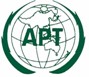 APT REPORT ONOPERATIONAL SCENARIOS AND RELEVANT NATIONAL REGULATORY EXPERIENCES UPON SYSTEMS OF TRAIN POSITIONING APPLICATION OF RSTT IN SOME APT COUNTRIESNo. APT/AWG/REP-108
Edition: September 2021Adopted by28th Meeting of APT Wireless Group
6 – 14 September 2021, Virtual/Online Meeting(Source: AWG-28/OUT-02)APT REPORT ONOPERATIONAL SCENARIOS AND RELEVANT NATIONAL REGULATORY EXPERIENCES UPON SYSTEMS OF TRAIN POSITIONING APPLICATION OF RSTT IN SOME APT COUNTRIESScopeTrain positioning is one of the four main categories of RSTT application. This APT report provides information on operational scenarios of systems of train positioning application of RSTT in some APT countries, as well as their relevant national regulatory experiences. Operational scenarios and relevant national regulatory experiences in Korea2.1	OverviewTrain position detection technology has been developed mainly for speed control of trains and train protection to prevent from the collision. Train control systems use various positioning technologies such as track circuit, axel counter, Doppler radar, and GNSS, etc and try to incorporate wireless communication technology such as balise, RF tag, etc.Korean railway uses some train position technologies in the field. Basically, train positioning system on high speed train, e.g. KTX, is based on Balise operating at the 4.234 MHz and the 27.095 MHz which is same as Eurobalise, in KNR (Korea National Railway) and KORAIL. Some railway systems has used WiFi technology and LTE-R system to get more accurate position, especially in subway line and/or Busan Metro. Table 2-1 List of positioning system used in KoreaTable 2-2 Wireless positioning system in Korea2.2	Position systems2.2.1	Track circuitMany trains operating in Korea is controlled by track circuit. Track circuit is installed by infrastructure and its usage is for train control. 2.2.2	Balise Korail has developed and operates a standard which is a standardized train control system of the European Traffic Control System (ETCS) based on the European Railway Traffic Management System (ERTMS), which is called APT (Automatic Train Protection Trackside System).Balise system is a vital system providing position information between train and trackside.The system consists of the balise and the transmission equipment. Balises can provide fixed or variable content. The on-board transmission equipment consists of the antenna unit and the Balise Transmission Module (BTM). A reader device normally mounted in proximity to the track for communications with passing trains.The balise is a transmission device that sends telegrams to the in-vehicle subsystem and is a ground device that transmits information in one direction (Up-link). Balise has two types : One is fixed balise always transmits a telegram stored in the balise itself and the other one is transparent data balise or controllable balise is connected to a Lineside Electronics Unit (LEU), which transmits dynamic data to the train, such as signal indications.  Since the balise has not direction dependent with respect to transmission through the air gap, it can be mounted horizontally where the short side of the balise is parallel to the track as much as possible and can also be mounted vertically.The mounting surface of the sleeper must be flat. If the surface is not flat, there is a risk that the balise bends during installation, and it may cause the balise to fail. If the mounting surface is uneven, it is necessary to smooth the surface before mounting the balise.A group of several balises close to each other is called a balise group where the balise transmits information to a higher-level system. Several balises (independently transmitting information) are called a balise group. Within the balise group, the minimum and maximum spacing must be observed between the balise and the minimum gap between the last and first balise of neighboring balise groups must be observed.Table 2-3 Distance between baliseIn order to prevent balise crosstalk with in-vehicle balise equipment on both tracks, the balise must maintain a minimum distance between the two tracks.The products manufactured in YooKyung Control (Inc) started one by one in a laboratory in Belgium in Europe. As a result, the decision of product acceptance and development documents went through the strict procedure of the final certification body, and finally received the Eurobalise SIL4.TSI certificate, the first in Korea.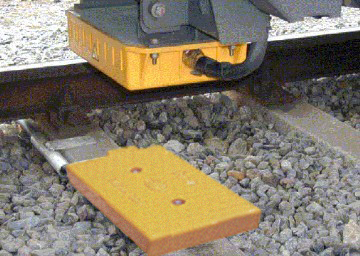 Figure 2-1 shows balise produced by YooKyung Control (Inc).2.2.3	LTE-R As Busan Metro has developed a positioning system collaborated with SK Telecom, this system has been operating in commercial lines in Busan.As LTE based 700 MHz band system, LTE based Railway communication (LTE-R), provides position information based on radiocommunication services among railway entities including control centre, base station, or drivers in high-speed train. LTE-R system uses single channel for uplink and downlink. Positioning information from LTE-R is complementary information to provide more accurate information of trains to control center. Basically, subway or Metro systems use position information from TTC (Telemetry Train Control) to deliver to the location server. At the same time, LTE-R communication module provides speed (distance) information from TCMS to location server. Additionally, LTE-R communication module provides to location server position information through RSRP of RU in LTE-R System to trains. Then, location server decides present train position based on 3 types of information.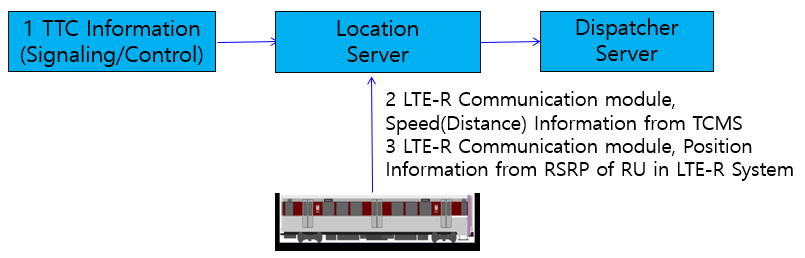 Figure 2-2 LTE based Railway Positioning System Architectural ConceptThis LTE system is based on the 3GPP Release 13. TABLE 2-4 Technical characteristics of LTE-R system2.2.4	WiFi Kimpo line, Busan Metro and Hanam line, etc are using WiFi system for positioning of trains with other systems. Operational scenarios and relevant national regulatory experiences in China3.1	OverviewIn Railway industry, obtaining real-time position information of trains is very important to the safe and stable railway operation and organization. Nowadays, the railway networks increase the operational density so as to provide better services. It also brings the heavy burden of train controlling, system monitoring, and dispatching. Therefore, the application of train positioning is very important. In China, typical implementations of train positioning application are Balise system, and Automatic Equipment Identification system (AEI).3.2	Balise SystemChina implements Balise system in railway industry. The system has the balise installed at intervals along the track and the transmission equipment (reader) installed on the train. When the train passes by the balises, the on-board reader will read and store the position data information so as to realize the train positioning. By using the Balise system, the Chinese Train Control System Level 3 (CTCS-3) supported by GSM-R technology can provide real-time train position information. The operating frequency used for this system are: 27.095 MHz (for on-board equipment), and 3.951 MHz/4.516 MHz (for balise in the tracks).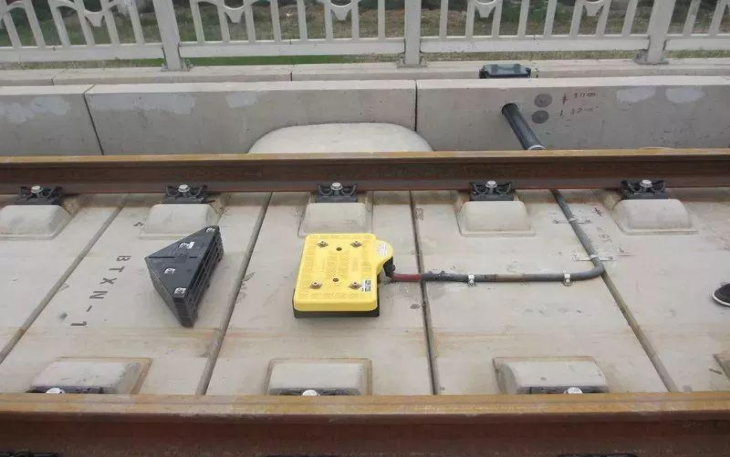 Figure 3-1 Balise used in Chinese high-speed railways3.3	Automatic Equipment Identification (AEI) SystemThe AEI system in China is mainly designed for the freight rail’s automatic identification of train numbers and coach numbers, through which the relevant railway staff can identify the position of the train. This information provides much help to the railway transportation management system.The AEI system is also a RFID-like system, and composed of on-board electronic tags, between-track AEI equipment, and other auxiliary elements. The operating frequency of AEI system is 910.1 MHz, 912.1 MHz, and 914.1 MHz, with occupation bandwidth of 5 kHz.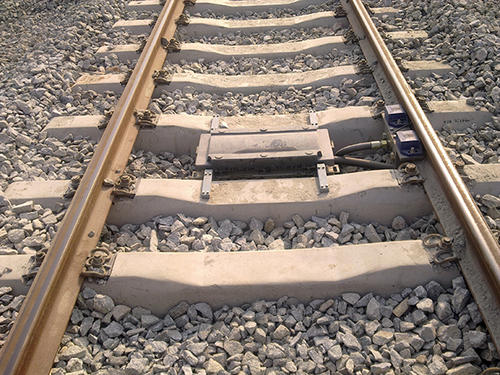 Figure 3-2 AEI equipment used in Chinese freight railwaysOperational scenarios and relevant national regulatory experiences in Japan4.1	OverviewIn order to operate trains safely, it is necessary to know the position of the train. The train positioning systems related to the RSTT used in Japan are shown at table 4-1. Although the systems that transmit information by wire, such as track circuits of the most used train position detection system in Japan, axle counters and loop coils are not included in the definition of RSTT, these are also introduced in Section 4.2 for reference.Table 4-1 List of positioning system used in Japan4.2	Positioning systems4.2.1	Balise The balise system installs a position-correcting ground coil to prevent the accumulation of errors in the method of calculating the distance of the run by the tachometer generator.4.2.2	Track circuitThe track circuits system uses the rails as part of the electrical circuit to detect changes in the impedance between the rails as the wheels short-circuit the rails when a train is present within a certain section. It is the most popular train position detection system in Japan.4.2.3	Axle CounterThe axle counter system detects trains by installing a detector on the rail and counting the number of wheels.4.2.4	Loop coilThe loop coil system uses transmitters at the front and rear of the train and a loop coil on the ground to detect the train by receiving radio waves from the vehicles. The detected information is transmitted by wire.SummaryThe knowledge of the positions of all trains and other vehicles on the tracks in normal and high-speed operations is one of the essential information to provide for railway traffic control, passenger safety, and security of train operations. The information in this report are examples of APT Members’ implementation of train poisoning application, for reference.ReferenceSubset 036, ERTMS/ETCS Class 1 FFFIS for Eurobalise, ERA, Sep 27, 2007 Report ITU-R M.2442 Current and future usage of railway radiocommunication systems between train and trackside http://www.ykcontrol.com/http://www.neotrans.kr/eng/https://www.ulrt.co.kr/https://www.sosawonsi.co.kr/http://www.korail.comhttps://www.shinbundang.co.kr/eng/index.jsp http://gimpogoldline.com/https://www.humetro.busan.kr/english/main.doTB/T 3485-2017-Technical Specification of Balise Transmission System __________________Detector MediumPositioning methodTransmissionApplicationRemarkInfrastructureTrack circuitTrack circuitWiredTrain controlblock based detectionInfrastructureAxel CounterAxel CounterWiredSosa-Wonsi line, etcblock based detectionInfrastructureWi-FiWi-Fi + Balise (compensation)WirelessKimpo lineblock based detectionInfrastructureLoop coilLoop coilWiredUijeongbu lineblock based detectionTrain Equipment BaliseBalise + achometerWirelessKTCS-3Detection train movement continuouslyTrain Equipment TagTag+ TachometerWirelessShinbundang lineDetection train movement continuouslyTrain Equipment GPSGPS + TachometerWirelessKorailDetection train movement continuouslyTrain Equipment +Infrastructure Wi-FiGPSLTE-RWi-Fi + GPS + LTE-RWirelessBusan  Metro(Line 1)(Aid driver)Ground/UndergroundTrain Equipment +Infrastructure Wi-FiLTE-RWi-Fi + LTE-R +TachometerWirelessHanam line(TTC backup)UndergroundNo.Name of the SystemFrequency bands in useStandards1Balise3.951-4.516 MHz, 27.09-27.10 MHzKRCS 0432WiFi2.4 GHz band3LTE-R718-728 MHz (uplink),773-783 MHz (downlink)TTAS.KO-06.04384GPS1.5 GHz bandItemValuesCondition (Speed)Distance between balises in a specific balise groupdmin =2.3 mdmax=12.0 mUp to 160 km/hDistance between balises in a specific balise groupdmin =3.0 mdmax=12.0 m160 ~ 300 km/hDistance between balises in a specific balise groupdmin =5.0 mdmax=12.0 m300 ~ 500 km/hParameterSystem 1: (LTE-R)Frequency range (MHz)Uplink: 718-728 MHzDownlink: 773-783 MHzNumber of channels1Channel separation (kHz)10 MHzAntenna gain (dBi)–Polarization–Transmitting radiation power (dBm)23 dBm (UE), 46 dBm (BS)e.i.r.p. (dBm)–Receiving noise figure (dB)–Transmission data rateDownlink: Max 75 Mbit/s,Uplink: Max 37 Mbit/sTransmission distance (km)Above 2 kmModulationDownlink: OFDMAUplink: SC-FDMAMultiplexing methodFull Duplex FDDDetector MediumPositioning methodTransmissionApplicationRemarkTrain Equipment BaliseBalise + TachometerWirelessJRTCcontinuous train movement detectionTrain Equipment BaliseBalise + TachometerWireless
(one way)Onboard system of ATS-Dxcontinuous train movement detectionTrain Equipment + Infrastructure Track Circuit
Balise
TachometerTrack Circuit+ Balise+ TachometerWireless
(one way)Onboard system of Digital ATCcontinuous train movement detection In some systems, balise is not used